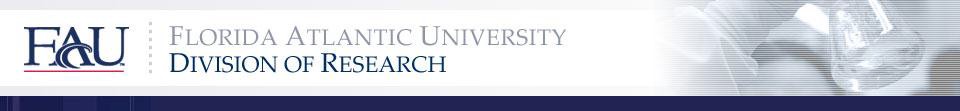       LIMITED SUBMISSION INTERNAL APPLICATIONPLEASE SUBMIT THE FOLLOWING DOCUMENTS to limited@fau.edu in one PDF file:Cover Page (included below) List of all participating faculty and their roles.Brief (Summary) Budget Biosketch (NIH or NSF format is acceptable) or CV for all Senior Personnel Up to a two-page summary of your planned application In summarizing the proposal, adhere as closely as possible to the expectations and requests listed in the sponsoring agency funding opportunity notice.  Abstract outlining proposed project and/or research (not to exceed 300 words, and not included in 2-page limit).Pages must be letter size (8.5x11 inches), single-spaced with 1-inch margins. Florida Atlantic UniversityLIMITED SUBMISSION INTERNAL APPLICATION COVER PAGEPI Name:	Department Name: College:Targeted Funding Agency: Funding Opportunity Title: Project Title:Total Budget:Please write the names and email addresses of the following individuals; they will be notified if this application is chosen for a slot: PI CHAIRName:  Email Address: PI ASSOCIATE DEAN FOR RESEARCH Name:Email Address: By submitting this cover page, the applicant (PI) agrees to abide by the following:  I understand that if I am selected to submit a proposal (or letter of intent) to the funding agency:  I will commit the time required to write a competitive proposal, which may involve use of an external or internal critique prior to submission.If I am selected to submit a full proposal but subsequently cannot complete the proposal, I will immediately notify limited@fau.edu so that another investigator may serve as nominee.  I understand that my Internal Application package will be reviewed by an internal review committee established and administered by the Division of Research.Approval to apply as the Institution’s nominee does not indicate approval of any cost sharing commitment.If selected as institutional nominee, my proposal will need to be routed through the university’s system for submission.